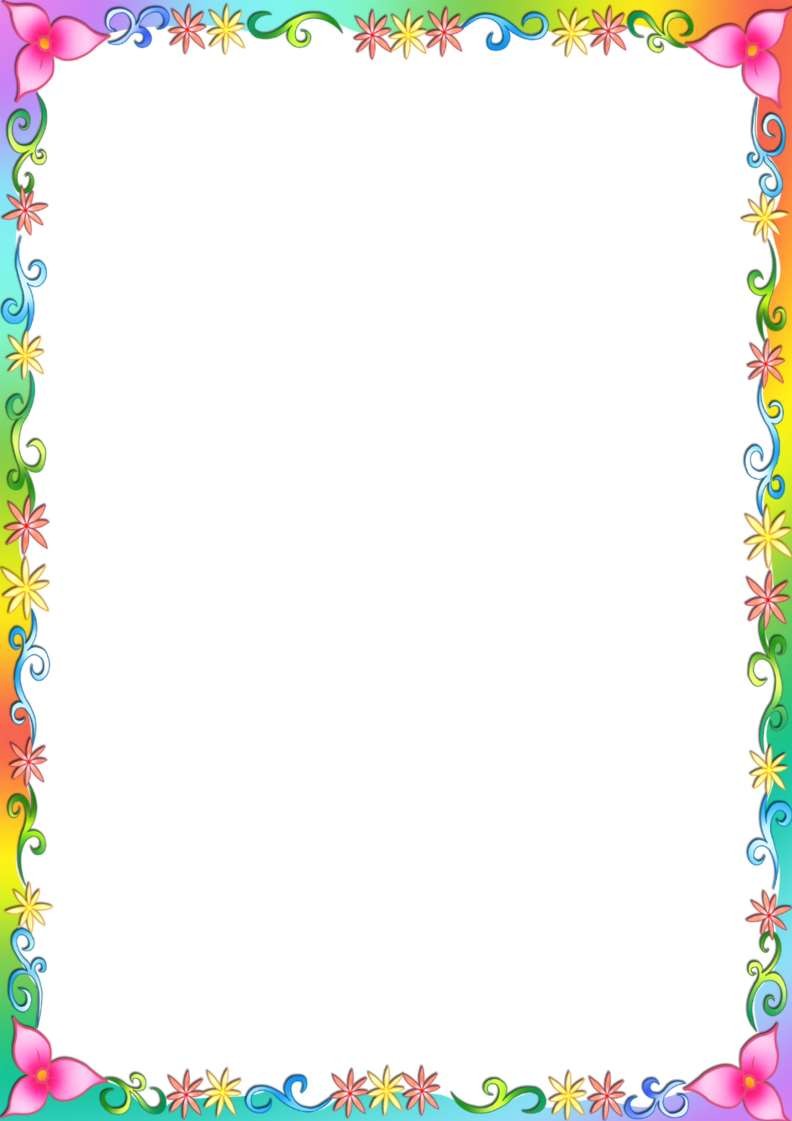 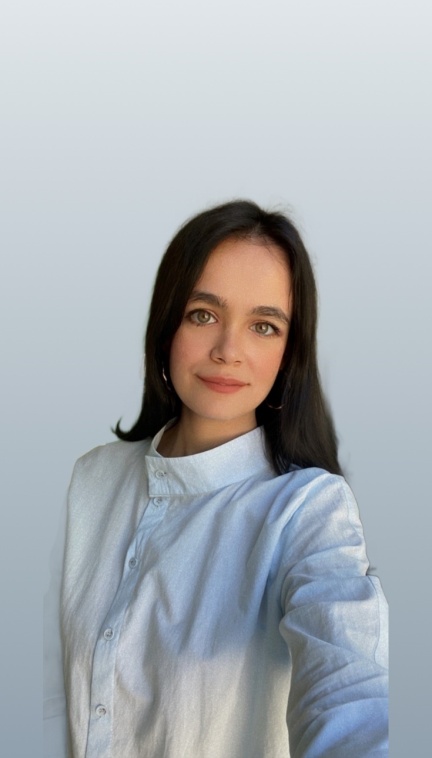 Бесконфликтное общение в семье, как фактор духовно-нравственного здоровья детейИзвестно, что началом всех начал в воспитании детей является семья. Каждый родитель хочет видеть своих детей здоровыми, счастливыми, но не все задумываются о том, как сделать так, чтобы дети, вырастая, жили в ладу с собой, с окружающим миром, другими людьми. На основании взаимной любви супругов рождается родительская любовь, ответная любовь детей к родителям, дедушкам, бабушкам, братьям, сестрам. Радость и горе в духовно-богатой семье становится общим: все события семейной жизни объединяют, усиливают и углубляют чувство взаимной любви.Чтобы вырастить полноценного человека, культурную, высоконравственную, творческую и социально зрелую личность, необходимо, чтобы педагоги и родители действовали как союзники, делясь с ними своей добротой, опытом, знаниями. 	Каким вырастет ребенок, во многом определяется его положением в системе семейных отношений. Положение бывает различным: благополучным, когда семья, родители проявляют разумную заботу о ребенке, когда его воспитание строится с учетом возрастных и индивидуальных особенностей, когда заботятся не только о нем, но и он заботится обо всех, когда его уважают и он уважает других; и неблагополучным, когда он - баловень семьи, а затем нередко - деспот семьи, либо изгой и растет как сорная трава, либо он - «квартирант», которому нет дела до семейных проблем.Мы часто жалуемся, на то, что у нас много работы, мы очень заняты, и некогда заниматься воспитанием детей. Социологи установили, что на воспитание детей у мамы и папы остается ежедневно всего лишь 17 минут. Подумайте, что вы можете дать своему ребенку за это время? Поэтому нужно стараться воспитывать ребенка не только в свое присутствие, но и в свое отсутствие, то есть не моралью и нотацией, а любовью и всем образом своей жизни. Воспитывают в семье даже молчанием, взглядом, мимикой, радостью и грустью. Трагедия детей – с малых лет чувствовать себя в семье лишним, одинокими, незащищёнными. Детям не только нужен порядок, но и правила поведения, они хотят и ждут их! Это делает их жизнь понятной и предсказуемой, создает чувство безопасности.Возникает вопрос: если ребята чувствуют себя более защищенными в условиях заведенного порядка и определенных правил поведения, то почему они норовят эти порядок и правила нарушить? Почему на это постоянно жалуются родители, воспитатели и учителя? Дети восстают не против самих правил, а против способов их “внедрения” (согласитесь, само это привычное для слуха слово указывает на силовые методы). Как же найти пути к бесконфликтной дисциплине ребенка?Есть пять правил, которые помогают наладить и поддерживать в семье и в повседневной жизни бесконфликтную дисциплину.Первое правило: Ограничения, требования, запреты обязательно должны быть в жизни каждого ребенка.Правило второе: Ограничений, требований, запретов не должно быть слишком много и они должны быть гибкими.Правило третье: Родительские требования не должны вступать в явное противоречие с важнейшими потребностями ребенка. Правило четвертое: Ограничения, требования, запреты должны быть согласованы взрослыми между собой.Правило пятое: Тон, в котором сообщается требование или запрет, должен быть скорее дружественно-разъяснительным, чем повелительным.У нас у всех есть возможность выбора. Но именно от вас в большей степени зависит, каким вырастет ваш ребенок, каким он войдет во взрослую жизнь. Детский сад и педагоги помогут найти выход в сложной ситуации. Важно помнить, что самое большое влияние на формирование личности ребенка оказывают реальные поступки и поведение родителей, а не их слова и нравоучения. Помните, что главным условием целостности семьи, воспитанием без конфликтов является взаимная любовь. Не стесняйтесь проявлять любовь к своим близким, и в первую очередь к детям. Помните, что истинно любящий живет не собою и не для себя, а тем и для тех, кого любит. Помните: Без любви всё – ничто!